През периода са регистрирани общо 28 случая на остри заразни заболявания, от които 12 са случаите на грип и остри респираторни заболявания (ОРЗ).Общата заболяемост от грип и ОРЗ за областта е 14,35 %ооо на 10000 души.     Регистрирани остри респираторни заболявания (ОРЗ) по възрастови групи през периода: Има 16 регистрирани случая на заболели от COVID-19 Регистрирани остри заразни болести (ОЗБ) - 16 случая, от които:•	въздушно-капкови инфекции: 16 случая на COVID-19.3. На територията на област Добрич през отчетния период няма регистрирани хранителни взривовеДИРЕКЦИЯ „НАДЗОР НА ЗАРАЗНИТЕ БОЛЕСТИ”Проверки на обекти в лечебни заведения за болнична и извънболнична медицинска помощ – 8бр. Няма констатирани нарушения. Извършени са епидемиологични проучвания на регистрирани заразни болести - 16 бр.В отдел Медицински изследвания са изработени 100 проби, от тях: 1 положителна.През консултативния кабинет по СПИН /КАБКИС/ няма преминали лица. ДИРЕКЦИЯ „МЕДИЦИНСКИ ДЕЙНОСТИ”Извършени са общо 21 проверки, от които 8 на лечебни заведения за болнична помощ, 7 на лечебни заведения за извънболнична помощ, 6 проверки на аптеки. Няма установени нарушения. По Наредба №3 от 05.04.2019г. за медицинските дейности извън обхвата на ЗЗО, за които МЗ субсидира лечебните заведения, и за критериите и реда за субсидиране  на лечебните заведения са извършени 5 проверки в ЛЗБП. Издадени заповеди за промяна на състава на ЛКК или промяна часовете за заседания – 1бр. За периода в РКМЕ са приети и обработени 81 медицински досиета, извършени са 103 справки, изготвени са 123 преписки и 10 бр. МЕД за протокола за ТП на НОИ, проверени са 23 експертни решения (ЕР).ДИРЕКЦИЯ „ОБЩЕСТВЕНО ЗДРАВЕ”Издадено е 1 становище  и е взето участие в 1  държавна приемателна комисия (ДПК) на строеж.Извършени са 12 проверки на обекти с обществено предназначение (ООП) в процедура по регистрация, вкл. и относно изпълнение на предписания. Регистрирани са 5  обекта с обществено предназначение (ООП). По процедурата за регистрация са издадени 2 отказа и 1 заповед за спиране експлоатацията на обект с обществено предназначение.През периода са извършени  105 основни проверки по текущия здравен контрол.Реализираните насочени проверки са общо 257: 119 - във връзка с контрола по тютюнопушенето и продажбата на алкохол; 2- по сигнали; 3 - по изпълнение на издадени предписания; 50 по осъществяване контрола върху ДДД-мероприятията; 77 – в ЗОХ и обекти с обществено предназначение  относно спазване на противоепидемичните мерки; 5 - в ЗОХ с проверени  37 лични здравни документации относно спазване изискванията на Наредба № 15/27.06.2006 г. за здравните изисквания към лицата, работещи в тях;1 – по  уведомление на Митническо бюро-Добрич  за  внос на стоки – козметични продукти, които представляват риск за здравето на хората по реда, определен в Инструкция №12-00-263/05.12.2016 г., утвърдена от министъра на здравеопазването и директора на Агенция  ”Митници”.Лабораторен контрол:Питейни води: физико-химичен и микробиологичен контрол - 5 бр. проби – 2 проби не съответстват по физико-химичен показател «нитрати».Минерални води: не са пробонабирани.Води за къпане: не са пробонабирани.Козметични продукти: не са пробонабирани.Биоциди и дезинфекционни разтвори: не са пробонабирани.Физични фактори на средата: във връзка с постъпил сигнал за шум са проведени измервания на нивото на шум в 1 обект – не са констатирани отклонения от здравните норми.По отношение на констатираните отклонения от здравните норми са предприети следните административно-наказателни мерки:издадени са 25  предписания за провеждане на задължителни хигиенни и противоепидемични мерки;съставени са 3 акта за установяване на административни нарушения, 1 от които на юридическо лице.Дейности по профилактика на болестите и промоция на здравето (ПБПЗ):Извършена е оценка на седмични учебни разписания на учебните занятия за първи срок на учебната 2020/2021 г. за 14 учебни заведения от област Добрич, като 3 от тях не отговарят на здравните изисквания. Дадени са препоръки в протокола до директорите на учебните заведения, с оглед отстраняването на несъответствията.СЕДМИЧЕН ОТЧЕТ ПО СПАЗВАНЕ ЗАБРАНАТА ЗА ТЮТЮНОПУШЕНЕЗа периода 11.09 - 17.09.2020 г. по чл. 56 от Закона за здравето са извършени 90 проверки в 90 обекта ( 5 обекта за хранене и развлечения, 26 детски и учебни заведения, 2 лечебни и здравни заведения, 33 други закрити обществени места по смисъла на § 1а от допълнителните разпоредби на Закона за здравето, 24 открити обществени места). Не са констатирани нарушения на въведените забрани и ограничения за тютюнопушене в закритите и някои открити обществени места. Няма издадени предписания и актове.Д-Р НИКОЛИНКА МИНЧЕВАЗа Директор на Регионална здравна инспекция – Добрич, съгласно Заповед № РД-01-114/ 07.04.2020 на Директора на РЗИ-Добрич 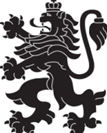 РЕПУБЛИКА БЪЛГАРИЯМинистерство на здравеопазванетоРегионална здравна инспекция-ДобричСЕДМИЧЕН ОПЕРАТИВЕН БЮЛЕТИН НА РЗИ-ДОБРИЧза периода- 11.09- 17.09.2020 г. (38-ма седмица)  0-4 г.5-14 г.15-29 г.30-64 г+65 г.общоЗаболяемост %оо7--411214,35  %ооо